A reaction mechanism is ___________________________________________________________________.Each step in a reaction mechanism is an ___________________________.A reaction intermediate is ______________ in one elementary step and _______________ in another. Elementary steps are characterized by their molecularity.Define molecularity:Complete the following table to characterize each elementary step.The rate-determining step is the _____________________________________________________________.The rate law for the overall reaction is determined from ______________________ and is used to deduce the _____________________.For a proposed reaction mechanism to be valid, two conditions must be met:	1.  The elementary steps in the mechanism must sum to the __________________________________.	2. The rate law predicted by the mechanism must be consistent with the ________________________.A catalyst is ____________________________________________________________________.The energy diagram below shows the uncatalyzed pathway for a reaction. Sketch a curve that could represent a catalyzed pathway that has a two-step mechanism with the slow step being the first step.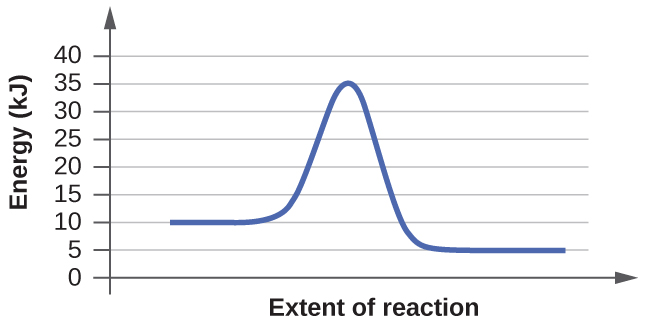 In a homogeneous catalysis, the catalysis exists in the ______________ phase as reactants.In a heterogeneous catalysis, the catalysis exists in a ______________ phase than the reactants.#69, 71, 73, 81For detailed solutions to these problems, go to the OpenStax website and download the “Student Answer and Solution Guide.”Elementary StepMolecularityRate LawA  productsA + B  products2 A  products3 A  products2 A + B  products